পাতাসাংগঠনিক কাঠামোউপজেলা সমবায় অফিসারসহকারী পরিদর্শকঅফিস সহকারী কাম কম্পিউটার অপারেটরঅফিস সহায়কছবি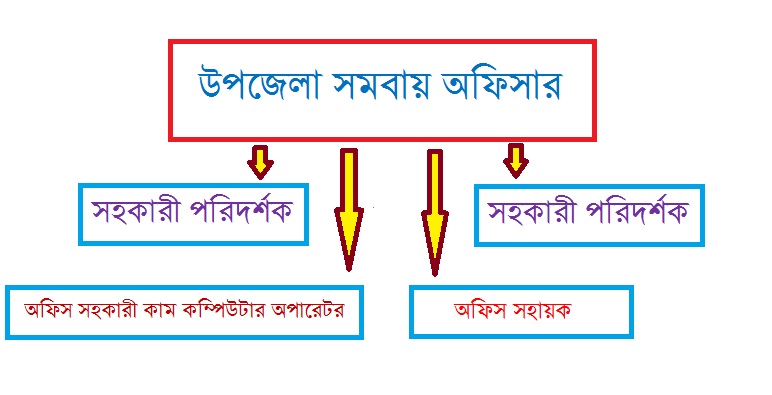 v